(NEGOTIATION MINUTES – STANDARD TEMPLATE/DOCUMENT)SELECTION OF CONSULTANTSBy the method ……… ……. .SELECTION OF AN INDIVIDUAL CONSULTANT/FIRMFOR …………………………………………………Funding: ECOWAS COMMISSIONNEGOTIATIONMINUTES Place, day, month, 202…Negotiation minutes (Standard Template/Document)NEGOTIATION MINUTESIndicate in letter the date, month, year of …… hours, took place ( indicate if it is by physical or videoconference ) the negotiation meeting between the representatives of the ECOWAS Commission and the Consultant/Firm within the framework to: indicate the title of the mission …… ………………… ….Based on the recommendations of the Evaluation Committee and its validation  by the Committee of ………………... the Consultant/Firm was invited to the negotiation meeting by email dated…. (Indicate the date of invitation and attach a copy in Annex 1 ). The Evaluation committee of the negotiating are indicated in table below After checking the presence of the members of the negotiating committee, the Chairman of the meeting thanked all the participants in this negotiation and then wished to receive the power of attorney from the Consultant (Individual Consultant/Firm) to proceed the negotiations.After this verification he asked the project manager/owner to announce the outlines/key points of this negotiation.Speaking, the Head of the Procurement Division of the ECOWAS Commission welcomed all participants, reiterated the importance of the project for the ECOWAS region and expressed readiness for the implementation of this mission on time and in accordance with the terms of reference. He congratulated the company for submitting the most qualified and technically conformed proposal and introduced the participants from the client side.For his part, the representative of the Consultant (Individual Consultant/Firm) expressed their gratitude to the ECOWAS Commission for having chosen (him/their Firm) to carry out this mission.Following the representative of the Consultant (Individual/Firm Consultant) the head of the procurement Division of the ECOWAS Commission explained the approach to follow for the works and indicated the following points which will be discussed during the negotiation session:Prerequisites of negotiations;Understanding of the technical aspects of TORs;Negotiations of financial aspects; AOB PREREQUISITES OF NEGOTIATIONS:The prerequisite for any negotiation being the availability of the Consultant for the mission, the representative of the Consultant (Individual Consultant/Firm), has confirmed his full availability to sign a service contract and to carry out successfully  the mission assigned  to him.At the request of the representatives of the project owner in relation to the Power of Attorney to negotiateThe representative of the Consultant (Individual Consultant/Firm) presented the appropriate power of attorney giving him the authority to act (negotiate, decide, initial and sign) on behalf of the Consortium (copy attached as Annex 2).UNDERSTANDING OF THE TECHNICAL ASPECTS OF TORS:The representatives of the Commission asked the Consultant to express his understanding of the content of the terms of reference for the mission and any comments and observations on his part.Discussions were opened on the questions that required clarification and agreement.Availability of keys expertes;Technical approach and methodology;Work plan and duration of the mission;Reporting requirements (language and translation) ;Organization and Staffing/Staff Contributions.These discussions allowed both parties to reach the following conclusions:( Indicate in the following table all those that were discussed on the different points raised as well as the agreements reached ).NEGOTIATION OF FINANCIAL ASPECTSWith reference to the clauses listed in the request for proposal, the exchanges linked to the financial aspects between the representatives of the project owner/Manager and the Consultant ( Individual Consultant/Firm ) took place on the following points hereinafter :Distribution of remuneration (Fin-4 form) for Firm;Revised financial proposals;Taxes;Validity period of the financial proposal;Terms of payment of the contract cost.Following these discussions, the both parties concluded and agreed on the following points:( Indicate in the following table all those that were discussed on the different points raised as well as the agreements reached ).MISCELLANEOUS/AOBPayment terms and schedule;Bank account details;Draft contract (terms and conditions);Kick-off meeting, launch and mobilization;signatory for negotiation and draft contractConditions for starting the mission .( Indicate in the following table all those that were discussed on the different points raised as well as the agreements reached ).Both parties have agreed that a draft minutes of the negotiation will be submitted to the Consultant for agreement before its signature by the participants. Based on the power of attorney submitted, the consultant/Firm has indicated that the signatory's Name and First Name , Title , will sign the contract while the negotiation representatives will all sign the negotiation minutes.CONCLUSION / RECOMMENDATIONBased on the above, it is recommended that: indicate the name of the successful contractor to be engaged to carry out the mission Indicate the title of the mission for a total amount not exceeding Indicate the negotiated amount US$ covering a total period of indicate the agreed mission deadline .The negotiations ended with an examination of the draft Contract which will be finalized and then initialed by the Client and the Consultant.Finally, the Chairman of the session thanked all the participants in this negotiation and congratulated the Consultant ……………………… ……. , proposed awardee of the contract. The negotiations were concluded to the satisfaction of both parties.Have signed:( Indicate first and last name of all members who participated in the negotiations).Annexes:Annex 1: ………………………………… …..Annex 2: ……………………………………… …..Annex 3: ……………………………………… …..Annex 4: ……………………………………… …..Appendix 1Appendix 2Appendix 3Appendix 4COMUNIDADE ECONOMICA DOS ESTADOS DA FRICA OCIDENTALECONOMIC COMMUNITY OFWEST AFRICAN STATES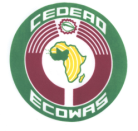 COMMUNAUTE ECONOMIQUE DES ETATS DE L’AFRIQUE DE L’OUESTminutes of the negotiationsThe Negotiation Minutes concerns the exchanges undertaken between the Project bearer/Owner and the Consultant (Individual or Company) to reach an agreement or conclude the contract. Stakeholders must then compromise to find solutions in accordance with the indications contained in the request for proposals which was made available to the pre-selected/shortlisted consultants.The following points will be discussed during the negotiation sessions:         1.         Prerequisites for negotiations :The Consultant will be invited to confirm his availability to sign a contract with the ECOWAS Commission and to complete the mission assigned to him in the indicated deadline.          2.         Negotiations of the technical proposal :The discussions will focus on the following :· Terms of reference (TOR),· the proposed methodology,· services payable by the Client,· the finalization of the “Description of Services” which will be included in the Contract .NB : these discussions will not  modify in a significant manner the initial terms of reference, nor the terms of the contract, so as not to affect the technical quality of the final product, its cost and the relevance of the evaluation of the proposal.          3.         Financial negotiations:· The discussions will aim to clarify the tax duties/obligations of the Consultant in the Client's country and how these will be taken into account in the Contract.· Payment terms for the contract cost will be discussed and agreed.          4.         Conclusion of negotiations:· The modalities for kickoff/starting the mission will be fixed.· The negotiations will end with an examination of the finalized draft Contract, which will then be initialed by the Client and the Consultant.NB : in the case of failure of negotiations, a report of disagreement will be drafted and signed by the parties. This document will indicate all the key points of disagreement.No.NamePosition/DesignationSignatureFor the ECOWAS CommissionFor the ECOWAS CommissionFor the ECOWAS CommissionFor the ECOWAS CommissionFor the Consultant/FirmFor the Consultant/FirmFor the Consultant/FirmFor the Consultant/FirmNo.QUESTIONS/COMMENTS RAISEDAGREEMENT1Availability of key experts2Technical approach and methodology3Work plan and duration of the mission4Reporting requirements (language and translation)5Organization and Staffing/Staff ContributionsNo.QUESTIONS/COMMENTS RAISEDAGREEMENT1Distribution of remuneration (Fin-4 form) for Firm2Revised financial proposals3Taxes4Validity period of the financial proposal5Terms of payment of the contract costNo.QUESTIONS/COMMENTS RAISEDAGREEMENT1Payment terms and schedule2Bank account details3Draft contract (terms and conditions)4Kick-off meeting, launch and mobilization5signatory for negotiation and draft contract6Conditions for starting the missionThe mission will begin after the signing of the contract by both parties, on the basis of a service order notifying the start date of the missionS/N.NamePositionSignatureFor the ECOWAS CommissionFor the ECOWAS CommissionFor the ECOWAS CommissionFor the ECOWAS CommissionFor the Consultant/FirmFor the Consultant/FirmFor the Consultant/FirmFor the Consultant/Firm